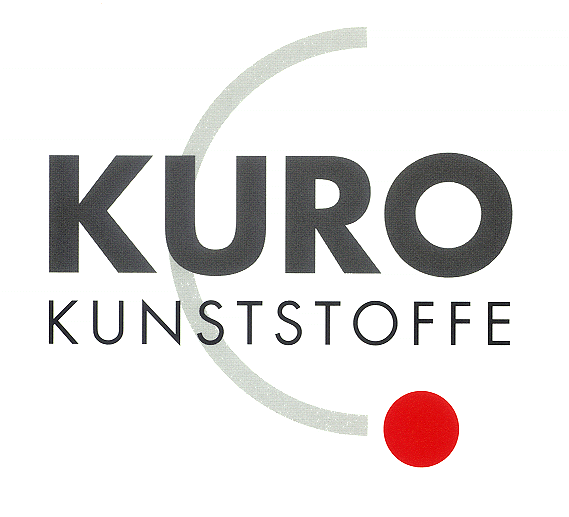 Produkt: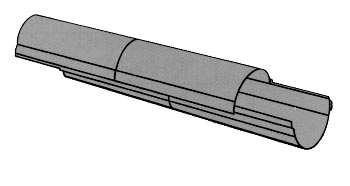 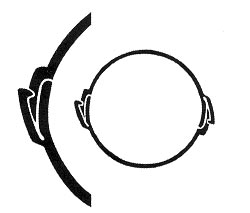 PE-HD Halbschale RastersystemAusschreibungstexte: Pos:.......................PE-HD Halbschale Rastersystem58 x 4,0 mm (ID: 50 mm)  / Länge = 3000 mm / Farbe: schwarzSystem KURO o. glw. (www.kuro-kunststoffe.de),liefern und verlegen.Menge:............Meter      EP: .......     GP: ........Pos:.......................PE-HD Halbschale Rastersystem83 x 4,0 mm (ID: 75 mm)  / Länge = 3000 mm / Farbe: schwarzSystem KURO o. glw. (www.kuro-kunststoffe.de),liefern und verlegen.Menge:............Meter      EP: .......     GP: ........Pos:.......................PE-HD Halbschale Rastersystem110 x 5,0 mm (ID: 100 mm)  / Länge = 3000 mm / Farbe: schwarzSystem KURO o. glw. (www.kuro-kunststoffe.de),liefern und verlegen.Menge:............Meter      EP: .......     GP: ........Pos:.......................PE-HD Halbschale Rastersystem120 x 5,0 mm  (ID: 110 mm)  / Länge = 3000 mm / Farbe: schwarzSystem KURO o. glw. (www.kuro-kunststoffe.de),liefern und verlegen.Menge:............Meter      EP: .......     GP: ........Pos:.......................PE-HD Halbschale Rastersystem160 x 9,5 mm (ID: 140 mm)  / Länge = 3000 mm / Farbe: schwarzSystem KURO o. glw. (www.kuro-kunststoffe.de),liefern und verlegen.Menge:............Meter      EP: .......     GP: ........